　札幌らしい交通環境学習とは、「MM※教育」に着目し、「交通」の中に存在する「社会的ジレンマ問題」を通じ、広く、環境意識や公共の精神を醸成することを目的としている。初等教育における学習教材として適することが、これまでの研究事例等で明らかとなっている。※「MM」とは、一人ひとりの移動（モビリティ）が、個人的にも社会的にも望ましい方向へ自発的に変化することを促すコミュニケーションを中心とした交通施策。■実施例［指導計画］●単元の目標
・札幌市の土地の様子や、各区の様子について調べようとする。　　　・札幌市内の主な公共施設や観光施設について調べ、役割や場所などについて表現を工夫してまとめることができる。　　　　　　・施設を利用するいろいろな人のために、交通の利便性を考えて街がつくられていることについて考えることができる。・札幌市の地形の特徴や、各区の様子、交通の様子が分かる。●単元の構成●目標・札幌市に公共交通（地下鉄・バス）があることのよさを考える活動を通して、札幌市の公共交通は自分たちの生活の足となっていることを考えることができる。（思考・判断・表現）●展開●本時で活用する資料３年生［社会_わたしたちの市のようす］（札幌市立福住小学校）実施校札幌市立福住小学校札幌市立福住小学校実施日201３年1０月１７日（木） ５校時201３年1０月１７日（木） ５校時201３年1０月１７日（木） ５校時科目/単元名科目/単元名社会「わたしたちの市のようす」［１０時間扱い　本時９/１０］社会「わたしたちの市のようす」［１０時間扱い　本時９/１０］社会「わたしたちの市のようす」［１０時間扱い　本時９/１０］指導者河原　秀樹1.教材にかかわって①学習指導要領の位置づけ
［小学校学習指導要領解説　社会編］●目標（3）　●内容（１）●内容（ア）「交通の様子」を調べるとは、身近な地域や市で生活している人々などが利用している主な道路や鉄道などを取り上げ、観察、調査したり地図などを活用したりして、それらの名称や主な経路などを具体的に調べ、白地図に書き表すことである。交通の様子について調べる際には、身近な駅やバス停とその周りの様子を観察、調査したり電車バスなどの路線図や時刻表を手掛かりにしたりして、自分たちの住んでいる市と近隣の市との結びつきに気付くようにすることが考えられる。②モビリティ・マネジメント教育の視点から　子どもたちは普段の生活の中で、自動車をよく利用し、便利さを実感している。その一方で、生活圏には地下鉄福住駅があり、地下鉄があると、時間通りに移動できることや冬の気候にも左右されずに移動できるよさも体感している。福住駅ができたことにより、駅周辺にはマンションが立ち並んだり、札幌ドームへアクセスしやすくなったりしていることにも気付いている。　しかし、地域にある羊ケ丘通りや国道３６号線、福住桑園通や福住中央通など、大きな道路が多数存在し、たくさんのバス路線があることにはなかなか目を向けていない。　自分たちの地域には、バスという公共交通があるという視点を加えることにより、目的に合わせて利用する交通手段を選べることに気付いていく子どもの姿を求めていくことが大切である。③資料の活用本実践は公共交通の中でも、子どもたちがあまり利用することのないバスについて考えることで、地下鉄のよさと、バスのよさの両面に気付いていけることを狙っている。そのために、路線図や、バス停の時刻表などを手掛かりにして学びを進めていく。2.単元にかかわって子どもの主な活動子どもの主な活動札幌市の土地利用の様子【２時間】札幌の地形のひみつを調べよう札幌市の土地利用の様子【２時間】札幌の地形のひみつを調べよう札幌市の公共施設と公共交通【３時間】第３次　札幌市の公共交通を調べよう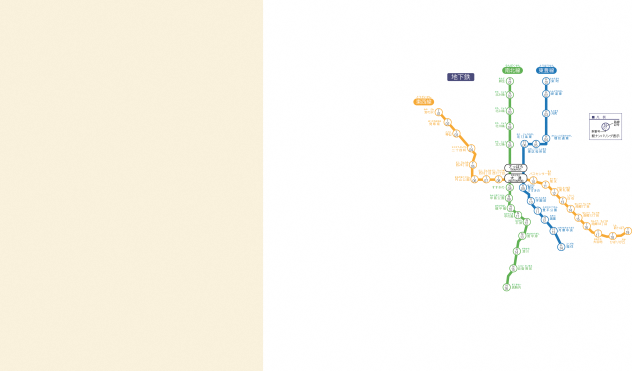 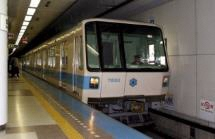 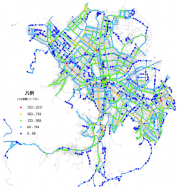 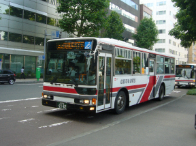 札幌市の自慢カードを作ってみんなに発表しよう。札幌市１０区の様子【５時間】第２次　10の区のようすを調べよう札幌市の公共施設と公共交通【３時間】第３次　札幌市の公共交通を調べよう札幌市の自慢カードを作ってみんなに発表しよう。3. 本時の目標と学習展開	学 習 展 開学 習 展 開教師のかかわり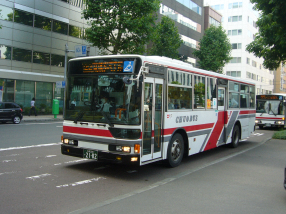 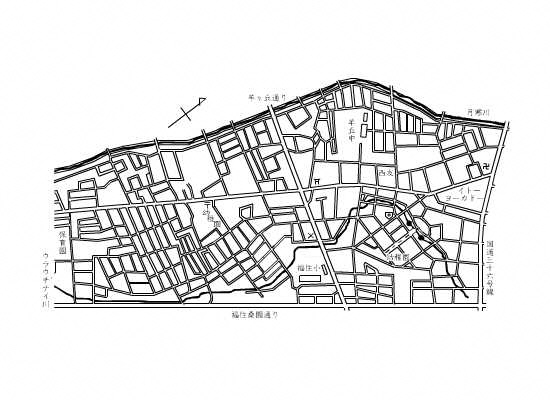 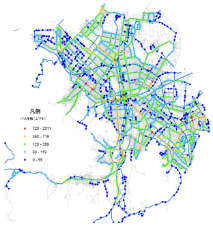 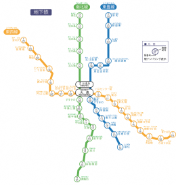 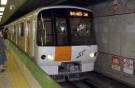 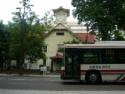 ・公共交通とは何かを振り返る。・地下鉄のよさを想起していく。・子どもがあまり利用しないバスのよさを考えるようにする。・福住小学校校区にある地下鉄駅の数とバス停の数を数え、バス停の数の多さに気付かせる。・停留所にある行き先や時刻表を用いて、具体的な経路を視覚的に分かるようにしていく。・地下鉄でもバスでも同じ場所に行けることのよさを考えていく。・公共交通で札幌市のほぼ100％カバーされていることに気付くようにする。板書計画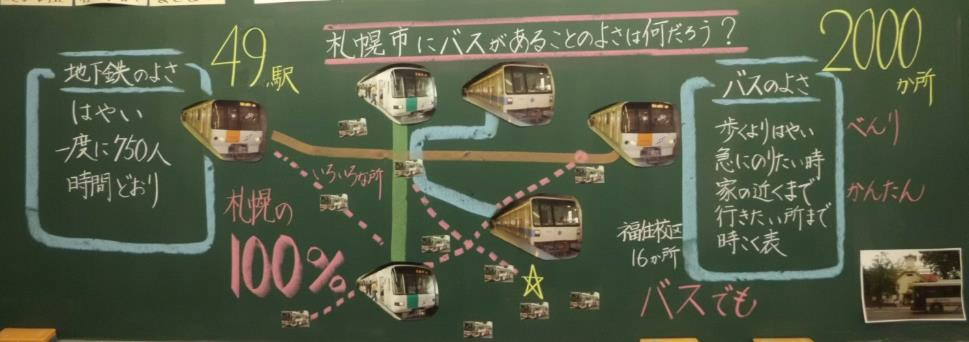 4.本時で活用する資料4.本時で活用する資料4.本時で活用する資料4.本時で活用する資料札幌らしい交通環境学習2013